บทคัดย่อการวิจัยครั้งนี้มีวัตถุประสงค์คือ ๑) เพื่อศึกษาระดับความคิดเห็นของนักเรียนที่มีต่อการเสริมสร้างอัตลักษณ์ความเป็นไทยพุทธแก่เด็กและเยาวชนของพระสงฆ์ ตำบลเจริญธรรม อำเภอวิหารแดง จังหวัดสระบุรี ๒) เพื่อเปรียบเทียบความคิดเห็นของนักเรียนที่มีต่อการเสริมสร้างอัตลักษณ์ความเป็นไทยพุทธแก่เด็กและเยาวชนของพระสงฆ์ ตำบลเจริญธรรม อำเภอวิหารแดง จังหวัดสระบุรี 
๓) เพื่อศึกษาปัญหา อุปสรรค และข้อเสนอแนะเกี่ยวกับการเสริมสร้างอัตลักษณ์ความเป็นไทยพุทธแก่เด็กและเยาวชนของพระสงฆ์ ตำบลเจริญธรรม อำเภอวิหารแดง จังหวัดสระบุรีระเบียบวิธีวิจัยเป็นแบบผสานวิธี ระหว่างการวิจัยเชิงปริมาณ เป็นการสำรวจด้วยแบบสอบถามซึ่งมีค่าความเชื่อมั่นทั้งฉบับเท่ากับ ๐.๙๔๐ กับกลุ่มตัวอย่าง คือ เด็กนักเรียนจากสถานศึกษาในเขตพื้นที่ตำบลเจริญธรรม อำเภอวิหารแดง จังหวัดสระบุรี  จำนวน ๑๘๒ คน ทำการวิเคราะห์ข้อมูลด้วยโปรแกรมสำเร็จรูปทางสังคมศาสตร์ สถิติที่ใช้คือค่าความถี่ ค่าร้อยละ ค่าเฉลี่ย ค่าเบี่ยงเบนมาตรฐาน การทดสอบค่าที และการทดสอบค่าเอฟ ด้วยวิธีวิเคราะห์ความแปรปรวนทางเดียว และการวิจัยเชิงคุณภาพด้วยการสัมภาษณ์เชิงลึกกับผู้ให้ข้อมูลสำคัญจำนวน ๘ รูปหรือคน โดยใช้เทคนิคการวิเคราะห์เนื้อหาเชิงพรรณนาสรุปเป็นความเรียงผลการวิจัยพบว่า๑. นักเรียนมีความคิดเห็นเกี่ยวกับการเสริมสร้างอัตลักษณ์ความเป็นไทยพุทธแก่เด็กและเยาวชนของพระสงฆ์ ตำบลเจริญธรรม อำเภอวิหารแดง จังหวัดสระบุรี โดยภาพรวมอยู่ในระดับมาก ( =๓.๘๖, S.D.=๐.๔๙๘)๒. ผลการทดสอบสมมติฐานการวิจัย พบว่า นักเรียนที่มีเพศต่างกัน มีอายุต่างกันมีระดับการศึกษาต่างกัน มีความคิดเห็นต่อการเสริมสร้างอัตลักษณ์ความเป็นไทยพุทธแก่เด็กและเยาวชนของพระสงฆ์ ตำบลเจริญธรรม อำเภอวิหารแดง จังหวัดสระบุรี โดยภาพรวม ไม่แตกต่างกัน จึงปฏิเสธสมมติฐานการวิจัย๓. ปัญหา อุปสรรคเกี่ยวกับการเสริมสร้างอัตลักษณ์ความเป็นไทยพุทธแก่เด็กและเยาวชนของพระสงฆ์ ตำบลเจริญธรรม อำเภอวิหารแดง จังหวัดสระบุรี พบว่า ๑. ผู้เรียนมีจำนวนมากและมีวัยที่แตกต่างกันเป็นอุปสรรคต่อการจัดกิจกรรมการเรียนรู้ พระสงฆ์ยังขาดทักษะในการนำเอาธรรมะไปใช้ให้สอดคล้องกับเยาวชน พระสงฆ์ขาดแคลนงบประมาณที่จะให้ในการสนับสนุนการผลิตสื่อการเรียนการสอน เช่นบอร์ดให้ความรู้เกี่ยวกับคุณธรรม ๒. พระสงฆ์ขาดทักษะในการสอน โดยเน้นสอนแบบท่องจำมากกว่าบูรณาการ พระสงฆ์ขาดการวงแผนการเรียนการสอนที่ดี ขาดระบบการเรีนการสอนตามวัตถุประสงค์ นึกอยากสอนอะไรก็สอน ๓.ขาดแหล่งเรียนรู้ เพื่อพัฒนาการเสริมสร้างอัตลักษณ์ความเป็นไทยพุทธแก่เด็กและเยาวชนข้อเสนอแนะ ๑) ต้องแบ่งห้องแบ่งเวลาให้เหมาะสมกับจำนวนและวัยของนักเรียนตามช่วงชั้น เพื่อลดปัญหาการจัดการ มีการใช้เทคโนโลยีมาช่วยในการเรียนการสอน รวมถึงจัดหาครู หรือครูพระผู้ช่วย เพื่อดูแลนักเรียนให้ทั่วถึง ๒) เปิดอบรมถวายความรู้ในเรื่องหลักการ วิธีการ ในการพัฒนาหลักสูตรการสอน ๓) ต้องพัฒนาวัดให้เป็นแหล่งเรียนรู้และศึกษาค้นคว้าศาสตร์ทางด้านพระพุทธศาสนาแบบครบวงจร เช่นการจัดสร้างห้องสมุดพระศาสนาพัฒนาสื่อการเรียนการสอนที่ทันสมัยเป็นต้นAbstractObjectives of this research were: 1. To study the level of students’ opinions on enhancing Thai Buddhist identity for children and youth of monks. 2. To compare students' opinions on enhancing Thai Buddhist identity for children and youth of buddhist monks, and 3) To study the problems, obstacles and suggestions regarding the strengthening of Thai Buddhist identity for children and youth of Buddhist monks at Charoen Tham, Sub-District, Wiharn Daeng District, Saraburi Province.Methodology was the mixed methods: The quantitative research by survey method, data were collected with questionnaires with a total confidence value of 0.940 from 182 samples who were students from educational institutions in Charoen Tham Sub-District, Wiharn Daeng District, Saraburi Province and analyzed the data with a ready-made social science program. The statistics used were frequency, percentage, average, standard deviation, and frequency values. One-way variability analysis and the data for qualitative research were collected by in-depth interviewing with 8 key informants and analyzed by detailed content descriptive analysis techniques.	Findings were as follows:1. Students had opinions on enhancing Thai Buddhist identity for children and youth of Buddhist monks at Charoen Tham,Sub-District, Wiharn Daeng District, Saraburi Province, by overall, at high level ( =3.86, S.D.=0.498)2. The results of the research hypothesis showed that students with different genders and educational level did not have different opinions on enhancing Thai Buddhist identity for children and youth of Buddhist monks at Charoen Tham 
Sub-District, Vihardaeng District, Saraburi Province, rejecting the set research hypothesis.3. Problems and obstacles regarding enhancing Thai Buddhist identity for children and youth of monks were that: 1. Many learners of different ages were hindering learning activities. Monks also lacked the skills to apply Dhamma for the youth. Monks lacked the budget to support the production of teaching materials, such as moral education boards. Monks focused on memorization rather than integration. Monks lacked a good teaching plan, lacked objectives of teaching system, teaching without plans, anything they liked to teach, they taught. 3. Lack of learning resources to develop the enrichment of Thai Buddhist identity for children and youth.Suggestions: 1) The room and time slot must be divided to suit the numbers and ages of students according to the grade level in order to reduce management problems. Technology must be used to help teaching and learning. including providing teachers or assistant teacher to take care of students thoroughly 2) To open a training course to offer knowledge of principles and methods of teaching and curriculum development and 3) Monasteries must be developed to be the comprehensive Buddhism learning and research centers such as building a religious library, developing modern teaching materials and media, etc..ภาคผนวก จแบบสอบถามเพื่อการวิจัย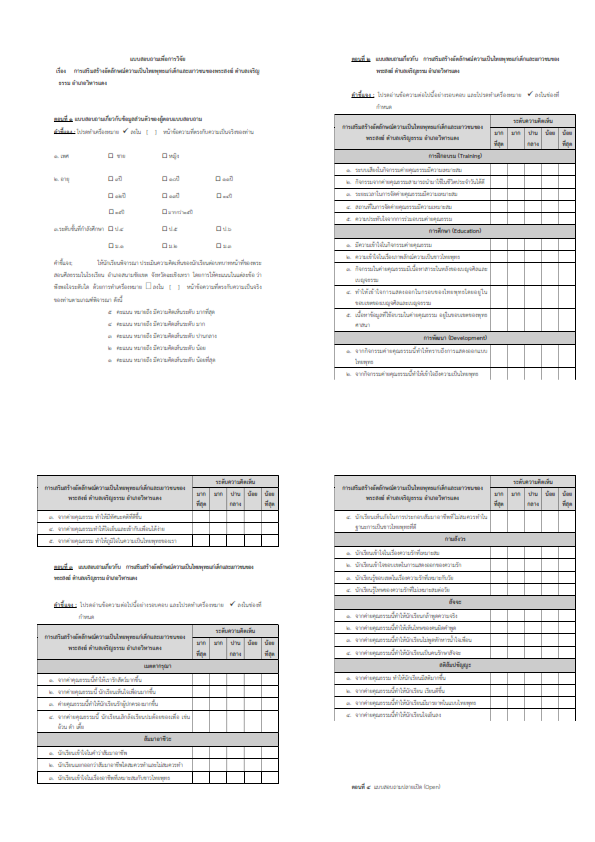 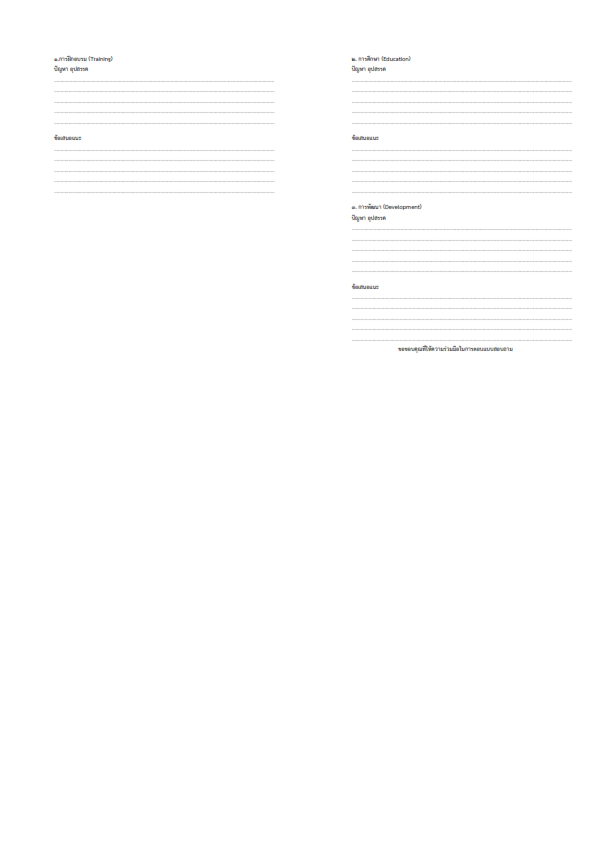 :การเสริมสร้างอัตลักษณ์ความเป็นไทยพุทธแก่เด็กและเยาวชนของพระสงฆ์ ตำบลเจริญธรรม อำเภอวิหารแดง จังหวัดสระบุรีผู้วิจัย:พระสมุห์ธีรพล อคฺคปญฺโ (วิริยะกิจสุนทร)ปริญญา: (การจัดการเชิงพุทธ):ผศ. ดร.ประเสริฐ  ธิลาว, พธ.บ. (การบริหารรัฐกิจ), พธ.ม. (รัฐประศาสนศาสตร์), พธ.ด. (รัฐประศาสนศาสตร์):ดร.สุภัทรชัย สีสะใบพธ.บ. (ภาษาอังกฤษ), พธ.ม. (รัฐประศาสนศาสตร์), ปร.ด. (รัฐประศาสนศาสตร์)::Strengthening Thai Buddhist Identity for Children and Youth of Monks at Charoentham Sub-District Vihan Daeng District Saraburi ProvinceResearcher:Phrasamu Thiraphon Aggapañño (Wiriyakitsunthon)Degree:Master of Arts (Buddhist Management):Asst. Prof. Dr. Prasert Thilao, B.A. (Public Administration), M.A. (Public Administration), 
Ph.D. (Public Administration):Dr.Suphattharachai Sisabai,B.A. (English), M.A. (Public Administration), Ph.D. (Public Administration):